PO86/2024Smlouva o spolupráci
v na Projektu operační skupiny (dále jako „Smlouva“)uzavřená podle § 2716 a násl. zák. č. 89/2012 Sb., občanský zákoník, ve znění pozdějších předpisů (dále také jen „Občanský zákoník“), v souladu s Pravidly intervence 53.77 - Podpora operačních skupin a projektů EIP Ministerstva zemědělství České republiky, Č. j.: MZE-25264/2023-14112 (dále jako „Pravidla“)Inovativní Broker jmenovaný MZedále jen „Broker“,
Spolupracující členové OS(dále jen „Spolupracující členové OS“ nebo každý samostatně jako „Spolupracující člen OS“)(všichni společně dále také jako „Smluvní strany“ nebo každý samostatně jako „Smluvní strana“)Úvodní ustanoveníŽadatel, Broker a Spolupracující členové OS před uzavřením této Smlouvy bez jakýchkoliv výhrad a připomínek prohlašují, že mají zájem na uzavření této Smlouvy, a to za účelem spolupráce na vývoji a aplikaci nových produktů, postupů a technologií, která bude založena na zásadě rovnosti a bude výhodná pro všechny Smluvní strany.Předmět SmlouvyPředmětem této Smlouvy je (i) spolupráce Žadatele, Brokera a Spolupracujících členů OS ve prospěch Projektu a (ii) vývoj ve vzájemné spolupráci činnost směřující k vývoji a aplikaci nových produktů, postupů a technologií, a to převážně v oblastech vědeckovýzkumných a inovačních aktivit, užívání interaktivního inovačního modelu, zvýšení úrovně znalostí v zemědělství, potravinářství a lesním hospodářství pomocí zesíleného znalostního transferu, transferu technologií a dalších aktivit dle Pravidel.Jmenný seznam členů OS s vymezením pozice v OSJmenný seznam členů s vymezením pozice v OS je uveden v příloze č. 2 – Seznam členů OS a jmenný seznam členů podílejících se na Projektu, která je nedílnou součástí této Smlouvy (dále také jen „Příloha č. 2“).Místo realizace projektuZa místo realizace Projektu se považuje sídlo žadatele; Žadatel může pro účely realizace Projektu a činnosti Operační skupiny vymezit pozemky v souladu s Pravidly.Popis Projektu spolupráce a organizace řízení
Projekt se zaměřuje na vývoj a aplikaci nových produktů, postupů a technologií s využitím modelu znalostního transferu, včetně diseminace výsledků, přesahující povinné šíření informací o plánech a dosažených výsledcích prostřednictvím inovačního interaktivního modelu a znalostního transferu dle Pravidel a Žádosti; podrobný popis Projektu je uveden v příloze č. 1– Technický a technologický popis Projektu spolupráce Operační skupiny, která je nedílnou součástí této Smlouvy.Projekt bude řízen Žadatelem jako příjemcem dotace dle Pravidel; projektové řízení spočívá v plánování, organizování, řízení a kontroly klíčových aktivit Projektu dle Časového plánu Projektu, který byl stanoven pro realizaci specifických cílů a záměrů.Projekt bude organizován Brokerem; Mezi hlavní činnosti Brokera patří identifikace a podpora členů OS, usnadnění jejich komunikace, pomoc s upřesněním cílů Projektu a určením rolí jednotlivých členů OS, následná realizace návrhu Projektu (včetně plánu OS), který je podporován všemi Spolupracujícími členy OS. Administrátorem OS a výkazu práce, který je přílohou č. 5 – Výkaz práce – vzor, která je nedílnou součástí této Smlouvy, je Broker.Mezi činnosti Brokera v rámci administrativy OS patří vnitřní kontrola Projektu a všech výkazů práce, administrativní podpora OS a Projektu, kvartální hodnocení Projektu, a podpora činností spojených se zesíleným znalostním transferem a nadstandardním šířením výsledků OS a Projektu.Technologický dohled nad úplnou realizací Projektu provádí Spolupracující člen OS na Pozici „Inovační partner“ dle Přílohy č. 2 v součinnosti s Brokerem a Žadatelem; Technologický dohled spočívá v konzultacích pomáhajících definovat technologické cíle Projektu a strategie pro dosažení těchto cílů, identifikací technických výzev, překážek a návrhu řešení, vytvoření technického plánu Projektu zahrnující výběr technologií, postupů a metod jejich proveditelnosti a možnosti realizace, aktivního hledání nových technologií a inovačních příležitosti pro cíle Projektu, spolupráci s realizačními týmy a dalšími Spolupracujícími členy OS v oblasti technologického zajištění Projektu a OS a celkovém dozoru technologické realizace Projektu. Přibližný časový plánČasový plán Projektu (dále jako „Harmonogram“) je rozdělený do 5 klíčových aktivit označených jako „KA“, a obsah KA je v souladu s Žádostí.Celková časová náročnost projektu je 26 měsíců; harmonogram klíčových aktivit je následující: Přípravné práce dnem doporučení Žádosti o dotaciZahájení realizace odborných aktivit dnem podpisu SmlouvyKA 01: 2024                     2 měsíceKA 02: 2024        	       6 měsíců KA 03: 2024-2025          8 měsícůKA 04: 2024–2025         10 měsícůKA 05: průběžněPodrobný Harmonogram je uveden v příloze č. 3 – Harmonogram projektu, která je nedílnou součástí této Smlouvy.Časová náročnost jednotlivých KA může být změněna Žadatelem dle potřeby a po domluvě s Inovačním partnerem; změnu časové náročnosti je nutné prokázat a dostatečně odůvodnit všem ostatním Spolupracujícím členům OS.Spolupracující člen OS nebo Broker může Žadatele požádat o změnu Harmonogramu zejména z důvodu objektivní časové náročnosti, Rozpočet a financování ProjektuPředpokládaný rozpočet projektu činí 2 836 801 Kč (slovy: dva miliony osm set třicet šest tisíc osm set jedna koruna českých) včetně DPH, na neinvestiční náklady spolupráce Operační skupiny.Podrobný rozpis rozpočtu Projektu je uveden v Příloze č. 4– Rozpočet projektu, která je nedílnou součástí této Smlouvy (dále také jen „Příloha č. 4“).Náklady na spolupráci jednotlivých Spolupracujících členů OS budou hrazené z dotace na neinvestiční náklady poskytnutého Žadateli na Žádost v souladu s Pravidly.Investiční náklady Projektu hradí Žadatel z vlastních prostředků a nejsou předmětem této Smlouvy.Způsob financování Projektu ze strany ostatních členů operační skupiny, včetně způsobu vypořádání závazků výdajů na spolupráci vůči Žadateli, u všech spolupracujících subjektů v operační skupině Spolupracující členové OS financují neinvestiční náklady Projektu z vlastních finančních prostředků, vynaložené náklady následně prokazují Žadateli formou výkazu práce s průkazní dokumentací; za průkazní dokumentaci se považuje fotografická dokumentace a inovační deník k prokázání vynaložených nákladů (dále také jen „Průkazní dokumentace“). Forma nákladů je určená jako náklady na člověkohodinu dle Pravidel; konkrétní škála jednotkových nákladů/sazeb (standardní stupnice jednotkových nákladů) je určená dle Pravidel. Žadateli náleží náhrada vynaložených nákladů na spolupráci v podobě dotace, která mu bude vyplacena Státním zemědělským intervenčním fondem v souladu s Pravidly. Do výkazu práce zaznamenává vynaložené neinvestiční náklady také Žadatel a Broker.Brokerovi náleží náhrada vynaložených odůvodněných nákladů za činnosti související se založením a počáteční administrativou OS a Projektu, včetně podání žádosti a úkonů s ní spojených. Tyto náklady Broker prokáže ve výkazu práce za dané období, a Žadatel je plně uhradí v přiměřené lhůtě od obdržení první části či zálohy dotace, pokud není domluveno písemně jinak; tyto náklady jsou stanovené v Příloze č. 4, a jsou součástí nákladů na spolupráci, administraci Projektu, a šíření výsledků. Za datum uskutečnění zdanitelného plnění se považuje den, kdy Žadatel obdržel první část nebo zálohu dotace.Odhadované náklady Brokera jako Administrátora jsou stanovené v Příloze č. 4, a jsou součástí nákladů na spolupráci, administraci Projektu, a šíření výsledků Projektu spolupráce OS.Způsobilé jsou pouze výdaje, které byly uhrazeny po doporučení Žádosti o dotaci Žadateli, tj. 25. 9. 2023. Spolupracující členové OS, Broker a Žadatel jsou povinni vést výkazy práce za každý kalendářní měsíc, ve kterém je vykonávána činnost na Projektu. Za správnost výkazu práce a kvalitu poskytnuté Průkazní dokumentace zodpovídá Spolupracující člen OS.Broker nejpozději měsíc před podáním průběžné žádosti o platbu (dále také jen „Průběžná žádost“) vyzve písemně všechny Smluvní strany včetně Žadatele o zaslání výkazů práce; všichni musí poskytnout výkazy práce Brokerovi do 5 dní od písemné výzvy.Pokud Broker zjistí v rámci kontrolní činnosti nesrovnalosti, informuje o těchto nesrovnalostech Žadatele, a ve spolupráci s Žadatelem vyzve písemně Spolupracujícího člena OS k potřebné opravě; Spolupracující člen OS má následně 5 dní k opravě, kterou zašle zpětně Brokerovi.Broker poskytne Žadateli všechny výkazy práce spolu se stručným protokolem o kontrole nejpozději 10 dní před podáním Průběžné žádosti; Žadatel provede finální kontrolu a pokud neupozorní člena na nesrovnalost, považují se výkazy v den podání Průběžné žádosti za přijaté a člen vystavuje fakturu k proplacení nákladů na spolupráci se splatností 30 dní.Spolupracující člen OS vystaví Žadateli fakturu s náležitostmi daňového dokladu ve výši požadované náhrady neinvestičních nákladů; faktura obsahuje datum splatnosti náhrady v souladu s daňovým řádem; za datum uskutečnění zdanitelného plnění (DUZP) se považuje poslední zaznamenaný den práce vykazovaného období.Spolupracující členové OS a Broker mají nárok na proplacení nákladů na spolupráci i v případě, že z prokazatelného pochybení na straně Žadatele nebyly na základě žádosti o platbu poskytnuty finanční prostředky na úhradu nákladů na spolupráci.Žadatel uhradí neinvestiční náklady Spolupracujícímu členovi OS dle vystavené faktury; náhradu Žadatel poskytne na bankovní účet Spolupracujícího člena OS uvedený v čl. II. Smlouvy v korunách českých, pokud není domluveno jinak.Jednoznačné stanovení činností, které budou Spolupracující členové OS vykonávat v rámci ProjektuJednoznačné stanovení činností, které budou Spolupracující členové OS vykonávat v rámci Projektu, je uvedeno v Příloze č. 2.  Technické zajištění komunikace OSŽadatel, Broker a Spolupracující členové OS mezi sebou komunikují v průběhu Projektu prostřednictvím kontaktů uvedených v čl. II. Smlouvy, dále pak během pracovních porad a Povinných pracovních porad. Pracovní porady a Povinné pracovní porady mohou probíhat formou osobního setkání, anebo prostřednictvím elektronických komunikačních prostředků; za elektronické komunikační prostředky se považují např. online platformy pro schůzky a videokonference.Žadatel, Broker a Spolupracující členové OS mají povinnost vést záznam ve výkazu práce o času, místě, důvodu a způsobu komunikace s ostatními Spolupracujícími členy OS a osobami v rámci činnosti ve prospěch Projektu. Povinná pracovní porada je setkání Žadatele a všech Spolupracujících členů OS, a to za účelem vytvoření a úpravy Monitorovací zprávy k Projektu v souladu s Pravidly (dále jako „Povinná porada“); Povinné porady dále slouží k definování dílčích Projektových cílů, znalostního transferu, sledování úspěšnosti Projektu a řešení významných záležitostí Projektu.Povinnou poradu svolává Žadatel a v jeho nepřítomnosti Broker. Povinná porada se koná nejméně jednou za 6 měsíců; Povinná porada konaná za účelem vytvoření a úprav Monitorovací zprávy se koná nejpozději měsíc před datem odevzdání Monitorovací zprávy k Projektu, která musí být v souladu s Pravidly odevzdána nejpozději do 31. 7. daného kalendářního roku, a to po celou dobu vázaností Projektu na účel.O průběhu Povinné porady sepisuje Broker záznam; záznam Broker zašle elektronicky všem pozvaným do 7 dnů od konání Povinné porady.Pokud průběh nebo téma Povinné porady vyžaduje hlasování, rozhoduje se většinou všech přítomných, pokud není prokazatelně domluveno jinak.Způsob ochrany a využití výsledků Projektu, včetně řešení vlastnických práv a práv duševního vlastnictvíVlastníkem a uživatelem Projektu je Žadatel. Nově vzniklé duševní vlastnictví a obchodní tajemství Projektu je rozděleno tak, že u každého vzniklého duševního vlastnictví budou určeny podíly dle skutečného přispění Smluvních stran k řešení a inovaci, a bude k tomu sepsán dodatek Smlouvy v průběhu Projektu, kde budou výše podílů dotčených Smluvních stran uvedeny.Žadatel, Broker a Spolupracující členové OS budou při prezentaci produktu či služeb vzniklých na základě využití výsledku Projektu uvádět, že bylo užito výsledku vzniklého v rámci Projektu s uvedením všech identifikačních údajů   .Všechny smluvní strany mají nárok projekt propagovat a prezentovat v rámci znalostního transferu a nadstandardního šíření výsledků dle Pravidel, v souladu s Žádostí za podmínky zachování případného obchodního tajemství.Všechny Smluvní strany jsou fakticky zapojeny do vývojového a inovačního partnerství po celou dobu trvání Smlouvy a Projektu v rámci OS. Smluvní strany se zavazují dodržovat mlčenlivost o skutečnostech, které se týkají obchodního tajemství ostatních Smluvních stran a další důvěrné informace (takové informace, které předávající Smluvní strana za důvěrné označí), které se v rámci této spolupráce dozví, zvláště pak týkající se duševního vlastnictví, bez ohledu na formu a způsob jejich sdělení či zachycení, a to až do doby jejich zveřejnění; tato povinnost neplatí vůči subjektům, které jsou na základě právních předpisů k informacím o takových skutečnostech oprávněny. Povinnost mlčenlivosti Smluvní strany přenesou i na své zaměstnance; zaměstnancem Smluvní strany se pro účely této Smlouvy rozumí zaměstnanci Smluvní strany, případně jiné osoby, které vykonávají činnost pro Smluvní stranu na základě jakéhokoliv prokazatelného právního vztahu při plnění závazků ze Smlouvy. Za porušení povinností týkajících se ochrany důvěrných informací podle této Smlouvy má poškozená Smluvní strana právo uplatnit u té Smluvní strany, která tyto povinnosti porušila, nárok na zaplacení smluvní pokuty; výše smluvní pokuty je stanovena na 50.000,- Kč (slovy: padesát tisíc korun českých) za každý jednotlivý prokázaný případ porušení této povinností.Povinnost mlčenlivosti se nevztahuje na výsledky Projektu v rozsahu, který Žadateli umožní zveřejňovat úplné, pravdivé a včasné informace o Projektu a jeho výsledcích ve formě, rozsahu a způsobem stanoveným poskytovatelem. Smluvní strany nepoužijí duševní vlastnictví v rozporu s jeho účelem, s účelem vzájemné spolupráce určeným touto Smlouvou, ve prospěch třetích osob jinak než podle této Smlouvy, ani pro vlastní potřebu, která nemá vztah k předmětu spolupráce, nebude-li dohodnuto jinak. Informace utajované podle zákona č. 412/2005 Sb., o ochraně utajovaných informací a o bezpečnostní způsobilosti, ve znění pozdějších předpisů, chrání Smluvní strany způsobem stanoveným zákonem; duševní vlastnictví vložené jednou Smluvní stranou do spolupráce zůstává i nadále ve vlastnictví této Smluvní strany, kdy ostatní Smluvní strany mohou duševní vlastnictví užít pouze pro účely řešení Projektu.Smluvní strany se výslovně dohodly, že duševní vlastnictví vzniklé v rámci Projektu může být Smluvní stranou využito pro výzkumné a vzdělávací účely bezúplatně způsobem, který však nijak neohrozí jeho ochranu. Smluvní strany jsou oprávněny využít duševní vlastnictví vzniklé v rámci Projektu k nekomerčním účelům v rámci nadstandardního šíření výsledků Projektu a znalostního transferu dle Smlouvy a Pravidel. Případné komerční využití výsledků bude Smluvními stranami upravené v samostatné písemné smlouvě, která zohlední rozdělení podílů dle této Smlouvy, zejména dle čl. XIII. odst. 2. a 3. Smlouvy, včetně rozdělení podílu na případném zisku a další náležitosti.  Převede-li Smluvní strana vlastnictví k duševnímu vlastnictví vzniklému v rámci Projektu nebo svůj podíl na takovém duševním spoluvlastnictví na třetí osobu, je povinna zajistit prostřednictvím odpovídajících opatření nebo smluv, aby povinnosti vyplývající z této Smlouvy přešly na nabyvatele tak, aby byly zajištěny zájmy poskytovatele vyplývající z této Smlouvy; převod je však možný pouze v případě, že budou písemně uvědomeny ostatní Smluvní strany a všechny Smluvní strany s tímto vysloví svůj písemný souhlasu.Způsob ochrany průmyslových práv a duševního vlastnictví se řídí právním řádem České republiky a Evropské unie.Způsob řešení sporů, v případě mezinárodní spolupráce rozhodné právo a příslušný soud pro případ sporu mezi Smluvními stranami, který nelze urovnat smíremVeškeré spory související nebo vyplývající z této Smlouvy, Projektu, nebo činnosti v OS budou vždy řešeny nejprve smírně vzájemnou dohodou. Nebude-li smírného řešení dosaženo v přiměřené době, bude mít kterákoliv ze Smluvních stran právo předložit spornou záležitost k rozhodnutí místně příslušnému soudu v ČR.V případě mezinárodní spolupráce na Projektu je pro případ sporu mezi Smluvními stranami, který nelze urovnat smírem, rozhodný právní řád České republiky; příslušný je pak obecný soud žalobce. V případě, že žalobce má sídlo v zahraničí, bude příslušný soud dle sídla v zahraničí.Stanovení vnitřních postupů zajišťujících transparentnost a předcházení střetu zájmůSmluvní strany se zavazují k dosažení vnitřní i vnější transparentnosti prostřednictvím posíleného interaktivního inovačního a informačního modelu, který slouží k efektivnímu implementování výsledků do praxe s využitím znalostních transferů. Ustanovený model spolupráce centralizuje spolupráci mezi Žadatelem, Brokerem, Ministerstvem zemědělství (dále také jen „MZE“), Spolupracujícími členy OS, dalšími souvisejícími Operačními skupinami Evropského inovačního partnerství (EIP) a inovačními centry působícími na území České republiky.Žadatel, Broker a Spolupracující členové OS mají právo na plný přístup ke všem informacím a dokumentům týkajícím se Projektu či OS, včetně způsobu využívání dotace, právo na účast a aktivní spolupráci na Projektu v souladu s dohodnutými povinnostmi a plány, a právo na pravidelné zprávy o průběhu Projektu a na informace o tom, jak jsou alokovány finanční prostředky; Spolupracující členové OS mají právo na přístup ke všem klíčovým dokumentům projektu, které mají souvislost s jejich rolí v Projektu.Žadatel, Broker a Spolupracující členové OS mají povinnost chránit duševní vlastnictví související s Projektem a v rámci Projektu vzniklé a respektovat vlastnická práva všech Smluvních stran, okamžitě informovat všechny Smluvní strany o jakýchkoli změnách, které mohou ovlivnit průběh Projektu, dodržovat veškeré dohody a závazky, které byly stanoveny v rámci Projektu, včetně Harmonogramu a termínů, jednat vůči sobě transparentně a v souladu s Pravidly a právními předpisy ČR.Shromažďování dat souvisejících s Projektem, jejich zabezpečení a přístup zajišťuje Žadatel na vlastní náklady ve spolupráci s Brokerem; Žadatel tato data bude shromažďovat na sdíleném zabezpečeném datovém uložišti a umožní všem Spolupracujícím členům OS dálkový přístup k těmto datům s ohledem a respektem k případným objektivně oprávněným omezením daným poskytovatelem těchto dat. Přístup k datům mají Žadatel, Broker, Spolupracující členové OS a Administrátor; Žadatel, Broker, Spolupracující členové OS a Administrátor mají povinnost chránit data související s Projektem a neposkytnou je třetí straně bez předchozího písemného souhlasu všech Smluvních stran.Administrátor ve spolupráci se Žadatelem, Brokerem a Spolupracujícími členy OS provádí průběžnou vnitřní kontrolu Projektu a činností OS, která spočívá v kontrole výkazů práce a Průkazní dokumentace, plnění plánů Projektu a OS, záznamů z Povinných a jiných porad, monitorovací zprávy, a dalších kontrolních činnostech souvisejících s plněním podmínek stanovenými Pravidly a plnění povinností stanovených touto Smlouvou.Závěrečná ustanoveníPřípadné úpravy Smlouvy se provádějí očíslovaným písemným dodatkem ke Smlouvě; dodatek ke Smlouvě musí být podepsán všemi Smluvními stranami.Tato Smlouva nabývá platnosti dnem jejího podpisu oprávněnými zástupci všech Smluvních stran a účinnosti dnem jejího uveřejnění v registru smluv dle zákona č. 340/2015 Sb., o zvláštních podmínkách účinnosti některých smluv, uveřejňování těchto smluv a o registru smluv (zákon o registru smluv), ve znění pozdějších předpisů (dále jen "Zákon o registru smluv").Tato Smlouva se uzavírá na dobu určitou, a to na dobu 4 let a nelze ji ukončit jinak než za podmínek v této Smlouvě sjednaných; Smlouva může být  prodloužena o další rok, pokud se na tom Smluvní strany nejméně 30 dní před uplynutím doby trvání Smlouvy dohodnou, a žádná ze Smluvních stran všem ostatním Smluvním stranám alespoň 14 dní před uplynutím doby trvání Smlouvy nedoručí písemné sdělení, že o další prodloužení této Smlouvy nemá zájem, projekt nedostane další financování, nebo pokud Projekt nevyžaduje žádnou další spolupráci.Smluvní strany se dohodly, že v případě, kdy Spolupracující člen OS nedodržuje podmínky stanovené v této Smlouvě, může být z OS anebo Projektu vyloučen ostatními Smluvními stranami; pro takové vyloučení je třeba většinového písemného souhlasu zbylých Smluvních stran.Přílohy Smlouvy tvoří: č. 1 Technický a technologický popis Projektu spolupráce Operační skupiny, č. 2 Seznam členů Operační skupiny a jmenný seznam členů podílejících se na Projektu, č. 3 Harmonogram Projektu, č. 4 Rozpočet projektu, č. 5 Výkaz práce – vzor, a č. 6 Struktura Inovačního deníku, resp. Závěrečné zprávy operační skupiny.Vztahy neupravené touto Smlouvou se řídí příslušnými ustanoveními Občanského zákoníku a ostatními obecně závaznými právními předpisy ČR. Smluvní strany bezvýhradně souhlasí se zveřejněním plného znění Smlouvy tak, aby tato Smlouva mohla být předmětem poskytnuté informace ve smyslu zákona č. 106/1999 Sb., o svobodném přístupu k informacím, ve znění pozdějších předpisů. Smluvní strany rovněž souhlasí s uveřejněním plného znění Smlouvy dle Zákona o registru smluv.Tato Smlouva se vyhotovuje v 12 stejnopisech s platností originálu, přičemž každá ze Smluvních stran obdrží po 1 vyhotovení, a Česká zemědělská univerzita po 2 vyhotoveních.Vztahuje-li se důvod neplatnosti jen na některé ustanovení Smlouvy, je neplatným pouze toto ustanovení, pokud z jeho povahy, obsahu anebo z okolností, za nichž bylo sjednáno, nevyplývá, že jej nelze oddělit od ostatního obsahu Smlouvy.Smluvní strany prohlašují, že je jim obsah Smlouvy dobře znám v celém rozsahu, je projevem jejich pravé a svobodné vůle prosté nátlaku a že jej neuzavírají v tísni za nápadně nevýhodných podmínek, na důkaz čehož jejich oprávnění zástupci níže připojují své podpisy.Technický a technologický popis Projektu spolupráce Operační skupinyPopis projektu spolupráceHlavním cílem projektu je vývoj nových postupů (metodik) pro aktuální typy kalamitních stavů v lesních porostech souvisejících s klimatickou změnou nebo s nevhodným typem hospodaření v lesích. Dílčím dalším cílem je popsat postupy pro kombinaci různých kalamit v jednom lesním celku, tak jak je tu u lesů Operační skupiny a žadatele. Dalším dílčím cílem je v rámci popsaného interaktivního modelu rozšířit analýzy a postupy (rozšířením Operační skupiny) o smrkové porosty. V toto chvíli jsou lesní porosty s kalamitou (pro potřeby a analýzy projektu) smíšené s převahou borovice a listnatých stromů, bez zastoupení smrku a tedy bez kůrovcové kalamity. Zde ve spolupráci s CZU předpokládáme, že existuje dostatek podkladů v jiných projektech se smrkovou kalamitou a tento druh kalamity do metodik bude zařazen a ž v pokročilém stavu našeho projektu tak, abychom neřešili již řešené nebo vyřešené věci. Projekt je zatím řešen v prostředí lesů s LHO tj. vlastníci lesa do 50 ha. Realizace projektu bude spočívat v nastavení nových a inovativních metodik, které by mohly být uplatňovány v lesních oblastech, které jsou ohrožovány kalamitami (a to v přímé souvislosti s klimatickými změnami) anebo u lesních porostů, které obsahují nevhodnou dřevinnou skladbu. Metodika bude obsahovat způsoby hospodaření, které budou odvislé od stanovištních a klimatických podmínek a které budou operativně navrhovány dle měnících se těchto podmínek v čase. Zde bude nutné při tvorbě takovéto metodiky akceptovat poškozování lesů nejen abiotickými faktory (vítr, sníh, sucho), ale také i faktory biotickými (působení přemnožené zvěře, negativní vlivy přemnožených hmyzích škůdců apod.)Inovativnost projektu Integrace precizního lesnictvíProjekt se vyznačuje aplikací precizního lesnictví, což zahrnuje využití pokročilých technologií, jako jsou drony, senzory a čidla, pro sběr vysokodimenzionálních dat z lesních porostů. Tyto technologie umožňují detailní mapování struktury lesního porostu, identifikaci patologických změn a monitorování kalamitních stavů s vysokou přesností.Adaptivní řízení lesního hospodářství:Inovačním prvkem je implementace adaptivního řízení lesního hospodářství založeného na reálných aktuálních vstupech. To zahrnuje využití algoritmů strojového učení a analýzu dat k identifikaci trendů v klimatických změnách a dynamické přizpůsobení strategií obhospodařování.Ekosystémový přístup:Inovace spočívá v přechodu od tradičního přístupu založeného na dřevinách k ekosystémovému řízení. Projekt systematicky analyzuje interakce mezi různými složkami lesního ekosystému a navrhuje postupy, které zohledňují širší spektrum ekologických faktorů.Inovační metodologie pro analýzu rizik:Projekt zahrnuje inovační metody analýzy rizik spojených s kalamitními stavy. To zahrnuje využití stochastických modelů a analýzy citlivosti k identifikaci potenciálních rizik a optimalizaci strategií odolnosti vůči kalamitám.Transfer znalostí:Inovativním prvkem je systematický znalostní transfer, který zajišťuje přenos nejnovějších poznatků a technologií z vědeckého výzkumu do praktického lesního hospodaření. To zahrnuje aktivní spolupráci s univerzitami, výzkumnými institucemi a partnery.Kombinace biotických a abiotických faktorů:Projekt inovativně kombinuje analýzu biotických a abiotických faktorů ovlivňujících lesní porosty. To zahrnuje studium interakcí mezi přemnoženou zvěří, hmyzími škůdci a abiotickými faktory, což vede k komplexnímu pochopení a strategiím pro odolnost vůči kalamitám.Interaktivní model rozhodování:V projektu se uplatňuje interaktivní model rozhodování, který integruje odborné znalosti z lesnického poradenství, vědeckého výzkumu a lokálních komunit. Tento model umožňuje pružné přizpůsobení postupů obhospodařování v závislosti na konkrétních podmínkách.Jednotlivé klíčové kroky projektu spolupráceRealizace projektu bude spočívat v nastavení nových a inovativních metodik, které by mohly být uplatňovány v lesních oblastech, které jsou ohrožovány kalamitami (a to v přímé souvislosti s klimatickými změnami) anebo u lesních porostů, které obsahují nevhodnou dřevinnou skladbu. Metodika bude obsahovat způsoby hospodaření, které budou odvislé od stanovištních a klimatických podmínek a které budou operativně navrhovány dle měnících se těchto podmínek v čase. Zde bude nutné při tvorbě takovéto metodiky akceptovat poškozování lesů nejen abiotickými faktory (vítr, sníh, sucho), ale také i faktory biotickými (působení přemnožené zvěře, negativní vlivy přemnožených hmyzích škůdců apod.)1, Na základě komunikace s ostatními členy operační skupiny bude zahájen sběr dat ke stanovení metodiky pro navržení nové inovativní metodiky, která bude vhodná a uplatnitelná pro danou zkoumanou oblast,2, Sumarizace a zkompletování získaných poznatků, jejich analýza a vyhodnocení,3, Nastavení metodiky, která zvýší rezistenci lesních porostů v souvislosti se změnou klimatu (jako nejpodstatnější faktory, které souvisejí se změnou klimatu jsou navyšování roční průměrné teploty a snižování ročního průměrného úhrnu srážek) a která bude reflektovat navýšení mimoprodukčních funkcí lesa a která bude aplikovatelná v praxi,4, Vyhodnocení ekonomických výsledků a efektivity projektu. Ve finální aktivitě bude probíhat nadstandardní šíření výsledků, PR a znalostní transfer.Znalostní transfer : Pomoc a konzultace v komunikaci a propagačních aktivitách, vlastní www, networking s ostatními subjekty a případnými potencionálními klienty a investory, pořádání interaktivních seminářů a workshopů pro všechny zainteresované aktéry, organizování odborných akcí, kde budou prezentovány klíčové poznatky a inovace projektu, předvádění nových postupů a technologií na projektových dnech, které umožní praktickou demonstraci výsledků projektu, aktivní zapojení prostřednictvím online platforem a sociálních médií pro širokou veřejnost, vytvoření interaktivního webového portálu, kde budou prezentovány výsledky a aktualizace projektu, vydání informačních brožur a materiálů pro partnery a veřejnost, které budou šířeny prostřednictvím povinných a jiných kanálů, Účast v online výstavě projektových záměrů a zapojení v EIP informačních centrech. Postup v zesíleném interaktivním inovačním a informativním modelu pro úspěšné zavádění výsledků do praxe s využitím znalostních transferů: cílem projektu je přispět k dosažení konkurenceschopnějších profesních aktérů venkova (zemědělci, lesníci a další podnikatelé) a napomoci tak, mimo jiné, zajištění udržitelného hospodaření s přírodními zdroji pro danou venkovskou oblast. Využívaný model (SB) soustřeďuje spolupráci brokerů MZE, akreditovaných a certifikovaných poradců MZE, České zemědělské univerzity v Praze, Institutu pro vzdělávání a poradenství CZU, Komory zemědělských poradců ČR, dalších souvisejících Operačních skupin EIP a inovačních center na území celé ČR. Účelem této spolupráce je zesílené předávání znalostí, odborného vzdělávání, zvyšování kvalifikace a předávání zkušeností z aktuální praxe v celorepublikovém rozsahu se zabezpečením kvalifikované provozní zpětné vazby. EIP centra pro vzdělávání a informace jsou nyní: Centrum EIP Rakovník, CZU Praha, Institut vzdělávání a poradenství CZU Praha, Zahrady Myšlín, Dvůr Seletice, Centrum EIP Počaply, Centrum EIP Cvikov, Centrum EIP Střekov, Centrum EIP Slavkov a Komora ZP ČR Jihlava. Výstupem této spolupráce je nastavení přirozeného a více směrného šíření informací, zapojování dalších partnerů a aktérů venkova, pilotní využívání a rozvíjení výsledků partnerských Operačních skupin ve vzájemné vazbě, rozšiřování dalších souvisejících aktivit pro místní i zahraniční spolupráci a prvotřídní plnění strategických cílů Společné zemědělské politiky. Důležitým aspektem tohoto modelu je, že pro aktivity Operační skupiny logicky zabezpečuje personální dostatek kvalifikovaných pracovníků ve výsledku spolupráce významně optimalizuje lidské zdroje a prostředky všech zúčastněných aktérů. A jeden z nejdůležitějších výstupů – model přirozeně provazuje různé aktivity personálně i věcně, a svou komplexní povahou naplňuje veškeré aspekty maximální transparentnosti (včetně transparentního využívání finančních prostředků) - partneři a členové Operační skupiny, kteří se vzájemně doplňují a obohacují se znalostmi a dovednostmi, dále se podílí na rozhodování a výsledku v průběhu projektu tak, jak bude postupovat inovativní vývoj, budou do operační skupiny přibíráni další aktéři venkova s dalšími pozemky v jiných částech oblasti způsobem, který zabezpečí maximální užitnou objektivnost a přínos do obecné praxe celého záměru v různých podmínkách venkovských oblastí ČR.Výzkumné nejistoty a rizika projektuDostupnost dat o lesních porostech: Nejistota spojená s tím, zda budou dostupné dostatečné a relevantní informace o lesních porostech, zejména ve smrkových lesích postižených kůrovcovou kalamitou. Nedostatek dat může ovlivnit validitu výsledků projektu.Závislost na externích zdrojích: Projekt počítá s využitím dat a zkušeností z jiných projektů, zejména ve spolupráci s Českou zemědělskou univerzitou (CZU). Je zde riziko, že tyto zdroje nemusí plně odpovídat potřebám projektu nebo nemusí být aktuální.Nepředvídatelné změny v klimatu: Klimatické změny jsou dynamické a nepředvídatelné. Riziko spojené s nečekanými změnami v klimatu může ovlivnit úspěch navrhovaných postupů v reálném prostředí.Biotické vlivy na lesní porosty: Přemnožení zvěře a hmyzích škůdců jsou biotické faktory, které mohou být obtížně předvídatelné. Je třeba zvážit, jak tyto faktory mohou ovlivnit stabilitu lesních porostůTechnologická nejistota: Využití moderních technologií, jako jsou drony, senzory a čidla, může být náchylné k technologickým problémům, kalibracím a neefektivitě.Legislativní změny: Aktuální nejistota ohledně legislativního rámce a případné změny v něm mohou ovlivnit proveditelnost a účinnost nových postupů.Odborná rezistence: Odborná komunita může mít výhrady nebo rezervy vůči novým metodikám. Komunikace s odborníky a začlenění jejich zpětné vazby mohou být klíčové pro úspěch projektu.SWOT AnalýzaSilné stránky:• Použití moderní technologie pro získávání dat ohledně stavu lesních porostů• Zapojení expertů a odborníků                                   • Využití moderních inovativních přístupů              • Konkrétní praktické výstupySlabé stránky:• Současně platná legislativa může svými doporučeními omezovat lesního hospodáře striktně nařízenými druhy dřevin, které mohou v daných lesních porostech mít minimální odolnost vůči působení kalamitních činitelů          • Nutnost provedení zjištění přímo na místě v lesních porostech, kdy mnohdy se jedná o zčásti anebo o zcela nepřístupné porosty Příležitosti:• Zapojení místních aktérů• Zpětná vazby pro odborníky • Získání nových přístupů k řešení problémů • Připravenost na měnící se klimatické podmínkyHrozby:• Možná časová náročnost na vývoj nové aplikace• Nároky na technické vybavení
Seznam členů Operační skupiny a jmenný seznam členů podílejících se na ProjektuJmenný seznam Spolupracujících členů OS s vymezením pozice v operační skupiněJmenný seznam osob podílejících se na projektu spolupráce
rozdělit na členy OS, jejich zaměstnance a spolupracující subjekty		Harmonogram ProjektuPřibližný časový plán (harmonogram) projektuRozdělení na klíčové aktivity, měsíce a rokyPrvní rok:Klíčová Aktivita 01: Přípravná a analytická část (KA 01)Leden - Únor 2024Definice projektových cílů a požadavků s ohledem na specifika lesnictví v regionu Liberec.Sestavení realizačního týmu s odborníky na lesní kalamity a udržitelné lesní hospodaření.Plánování rozsahu a časového plánu s důrazem na aktuální klimatické podmínky v oblasti.Klíčová Aktivita 02: Vývoj metodiky a technologických řešení (KA 02)Březen - Srpen 2024Zhodnocení omezení a specifických faktorů pro lesní kalamity v okolí Liberce.Plánování postupu a vývoj řešení projektu s důrazem na lokalizované potřeby.Vývoj softwaru a technologických nástrojů podporujících udržitelné hospodaření v lesních porostech.Testování a optimalizace metodiky v reálných podmínkách regionu.Klíčová Aktivita 03: Nasazení a analýza úspěšnosti (KA 03)Září 2024 - Duben 2025Nasazení metodiky v terénu v lesních oblastech kolem Liberce.Sběr dat o aktuálních kalamitních stavech a jejich vlivu na lesní porosty.Analýza úspěšnosti zavedených opatření s důrazem na regionální specifika.Vyhodnocení ekonomických výsledků a efektivity projektu s ohledem na místní lesní hospodaření.Klíčová Aktivita 04: Šíření výsledků, PR a znalostní transfer (KA 04)Průběžně po celou dobu projektuNadstandardní šíření výsledků projektu v regionálních médiích a odborných publikacích.Propagace výsledků prostřednictvím inovačního marketingového modelu s ohledem na potřeby lesnické komunity v okolí Liberce.Průběžná komunikační a propagační aktivita s cílem efektivně zapojit a informovat zainteresované aktéry.Klíčová Aktivita 05: Správa projektu a spolupráce s operačními skupinami (KA 05)Průběžně po celou dobu projektuNáklady na správu projektu s ohledem na specifika lesnictví v regionu Liberec.Administrace aktivit v souladu s místními potřebami a očekáváními.Koordinace, facilitace a spolupráce s operačními skupinami na digitalizaci lesnictví v regionu.Složení realizačního týmu podle fází a popis činností jednotlivých účastníků Smlouvy
Složení realizačního týmu:KA 01: Přípravná a analytická částŽadatel, držitel lesaDefinuje potřeby a cíle projektu.Připravuje analýzy a informace o držení lesa.Spolupracuje na plánování rozsahu, časového plánu a zdrojů.Metodický konzultantPoskytuje odbornou metodickou podporu při formulaci projektových cílů.Analyzuje potřeby lesnického odvětví a navrhuje vhodné postupy.Zemědělský poradcePřináší perspektivu zemědělského sektoru a jeho vztahu k lesnímu hospodaření.Pomáhá identifikovat potřeby držitelů lesa z agrárního prostředí.KA 02: Zhodnocení omezení a vývoj řešeníBrokerIdentifikuje potenciální partnery a možné omezení projektu.Spolupracuje na vývoji řešení a koordinaci s dalšími skupinami.Vedoucí projektu spolupráceVede proces hodnocení omezení a vývoje řešení.Koordinuje činnosti týmu směřující k dosažení cílů projektu.Inovační konzultantIdentifikuje potřebné technologie a inovace pro projekt.Podílí se na vývoji softwaru a testování nových technologických řešení.KA 03: Nasazení v terénu, analýza úspěšnostiVedoucí realizace projektu a specialista na obnovitelné zdroje energieZajišťuje efektivní nasazení nových postupů v reálném prostředí.Analyzuje úspěšnost implementace v terénu.Lesnický poradceProvádí terénní analýzy postižených lesních porostů.Hodnotí stav lesních porostů a dřevinnou skladbu.Spolupracující lesnický podnikatelAktivně se účastní implementace nových metodik v terénu.Poskytuje informace o ekonomických aspektech nových postupů.Koordinátor znalostního transferuZajišťuje přenos znalostí mezi týmem a dalšími zainteresovanými stranami.KA 04: Nadstandardní šíření výsledků, PR a znalostní transferKomunitní partnerZapojuje komunitu a zainteresované aktéry do projektu.Pomáhá šířit výsledky, PR a zajišťuje znalostní transfer.KA 05: Náklady na spolupráci a administrativaKoordinátor administraceSpravuje náklady spojené s projektem a administrativu.Koordinuje jednotlivé aktivity a facilituje komunikaci v týmu.Rozpočet projektuKA 01: Přípravná a analytická část2024: 2 měsíceNáklady: 500 000 KčKA 02: Zhodnocení omezení a specifických faktorů, plánování postupu, vývoj řešení2024: 6 měsícůNáklady: 500 000 KčKA 03: Nasazení v terénu, analýza úspěšnosti2024-2025: 8 měsícůNáklady: 500 000 KčKA 04: Nadstandardní šíření výsledků, PR a znalostní transfer2023-2024: 10 měsícůNáklady: 500 000 KčKA 05: Náklady na spolupráci, administraci, koordinaci, facilitaci a další související činnostiPrůběžněNáklady: 344 464 KčCelkové náklady projektu: 2.344.464 Kč bez DPHStruktura Inovačního deníku, resp. Závěrečné zprávy operační skupiny1) Stručný popis projektučasový harmonogram projektu počáteční stav před realizací projektu plánované kroky realizace projektu předpokládané výsledky projektu očekávané přínosy 2) Realizovaná práce od počátku projektu do předložení aktuálního Inovačního deníku, s uvedením souladu či nesouladu s plánem (tento bod bude s každým dalším Inovačním deníkem pouze rozšiřován o nové období/rok) období, za které je Inovační deník předkládán:harmonogram realizovaných prací (porovnání s plánem) postupy a zdroje, kterých bylo využito aktuální výstupy projektu, jakých výsledků bylo za poslední rok dosaženo v případě, že byly provedeny diseminační aktivity nad rámec povinného šíření plánů a výsledků uvést jaké 3) Práce, které mají být dle plánu realizovány v následujícím období realizace projektu (tj. v období do předložení dalšího aktuálního Inovačního deníku s uvedením všech změn oproti původnímu plánu, předloženého k Žádosti o dotaci) harmonogram prací předpokládaný vývoj výstupů projektu 4) Aktualizace všech částí SWOT analýzy (silné a slabé stránky projektu, zda se objevily nějaké nové příležitosti či hrozby a jak na ně bude operační skupina reagovat, porovnání se SWOT analýzou uvedenou v Žádosti o dotaci)5) Celkové zhodnocení posunu projektu spolupráce směrem k hlavnímu cíli a využití pro praxi (kde bylo dosaženo pokroku a jak jsou nové znalosti, nová řešení nebo zkušenosti s využitím nových technologií dále šiřitelné, kde je potenciál operační skupiny pro řešení obecnějšího/sdíleného problému). Název Operační skupinyOS EIP Liberec (dále jako „OS“)Název projektuNové postupy pro kalamitní stavy v souvislosti s klimatickou změnou (dále jen „Projekt“)Registrační číslo žádosti23/001/5377e/400/004988ŽadatelCONVEXI s.r.o.IČO: 27333663Adresa: Liberec 1, Husova 1199/61, PSČ 46001Telefon: +420 XXXXXE-mail: XXXXXBankovní spojení: XXXXXZastoupen/á: Andrea Iwanská(dále jako „Žadatel“)Vojtěch KramářVojtěch KramářIČO71735097DIČCZ7501210772AdresaTrnková 1879, 263 01 Dobříš – DobříšTelefon+420 XXXXXE-MailXXXXXBankovní spojeníXXXXXČeská zemědělská univerzita v PrazeČeská zemědělská univerzita v PrazeIČODIČ60460709CZ60460709AdresaKamýcká 129, Suchdol, 165 00 PrahaTelefon+420 XXXXXE-MailXXXXXBankovní spojeníXXXXXZastoupenáprof. Ing. Petrem Skleničkou, CSc., rektorem (zastupující svým podpisem všechny fakulty ČZU)Pověřená osoba činností v OSXXXXXIng. Jakub DostálIng. Jakub DostálIČO75104717AdresaBudislav 87, 56965Telefon+420 XXXXXE-MailXXXXXBankovní spojeníXXXXX	XXXXXXXXXXAdresaLiberec 1, Husova, PSČ 46001Telefon+420 XXXXXE-Mailconvexi.sro@atlas.czKubinox s.r.o.Kubinox s.r.o.IČO10736581AdresaOstravská 674/16, Liberec XIV-Ruprechtice, 460 14 LiberecTelefon+420 224383860E-Mailkubinox@email.czBankovní spojeníXXXXXZastoupen/áMiroslava KubínováPověřená osoba činností v OSXXXXXDaniel MoudrýDaniel MoudrýIČO70208000AdresaSestroňovice 25, 46342 FrýdštejnTelefon+420 XXXXXE-MailXXXXXBankovní spojeníXXXXXXXXXXXXXXXAdresaJitřní XXXXX, Rumburk 1, 40801 RumburkTelefon+420 XXXXXE-MailXXXXXPetr PejčochPetr PejčochIČO72019387AdresaJitřní 331/13a, Rumburk 1, 40801 RumburkTelefon+420 XXXXXE-MailXXXXXBankovní spojeníXXXXXKomora zemědělských poradců České republiky, z.s.Komora zemědělských poradců České republiky, z.s.IČO27050840AdresaJiráskova 2112/15, 586 01 JihlavaTelefon+420 XXXXXE-Mailinfo@kzpcr.czZastoupen/áIng. Marie Rubišarová MedováPověřená osoba činností v OSXXXXXCZECOM, s.r.o.CZECOM, s.r.o.IČO49822993AdresaVinohradská 2234, Rakovník II, 269 01 RakovníkTelefon+420 XXXXXE-Mailhrubes@czecom.czBankovní spojeníXXXXXZastoupen/áPavel HrubešPověřená osoba činností v OSXXXXXČlen OSZástupceTelefon/emailPozice v OSCONVEXI s.r.o.XXXXXXXXXXŽadatel, držitel lesaVojtěch KramářXXXXXXXXXXBrokerČeská zemědělská univerzita v PrazeXXXXXXXXXXVýzkumná instituce/vědecko-výzkumná instituce/ Organizace zabývající se změnou klimatu/environmentálními tématy/ Organizace pro vzdělávání nebo další profesní rozvojIng. Jakub DostálXXXXXXXXXXPoradceXXXXX XXXXXXXXXXInovační partnerKubinox s.r.o.XXXXXXXXXXPodnik ve venkovské oblastiXXXXX XXXXXXXXXXAktér venkovaPetr PejčochXXXXXXXXXXAktér venkovaDaniel MoudrýXXXXXXXXXXVýzkumná instituceKomora zemědělských poradců České republiky, z.s.XXXXXXXXXXKomora poradcůCZECOM, s.r.o.XXXXXXXXXXPodnik ve venkovské oblasti, Inovační partnerČlen OSJménoTelefon/emailPozice v realizačním týmuKonkrétní popis činnosti v OSCONVEXI s.r.o.XXXXXXXXXXŽadatel, držitel lesaPlánování, organizace a koordinace celého projektu.Poskytuje data o lesních porostech a klimatických podmínkách na svém území. Zapojuje se do terénního výzkumu a monitoringu. Aktivní účast na terénním výzkumu a hodnocení stavu lesů. Spolupráce s metodickým konzultantem při vývoji a zdokonalování metodiky pro hospodaření v lesních porostech. Spolupráce s vedoucím realizace projektu při implementaci nových metodik v praxi. Podpora a implementace opatření na ochranu lesů před klimatickými vlivy a kalamitami. Poskytování zpětné vazby na průběh projektu a jeho výsledky.CONVEXI s.r.o.XXXXXXXXXXKonzultant v oblasti lesní obnovy a půdního hospodářstvíProvádění detailní analýzy půdních vlastností a kvality v lesních oblastech. Hodnocení vhodnosti půdy pro lesní obnovu a stanovení optimálních postupů pro půdní hospodářství. Vypracování plánů pro obnovu lesních porostů v souladu s půdními podmínkami. Poskytování doporučení ohledně vhodných druhů dřevin a stromů pro dané půdní podmínky. Provádění posouzení dopadu lesních projektů na půdní strukturu a kvalitu.Vojtěch KramářXXXXXXXXXXBrokerBroker Ministerstva zemědělství a koordinátor Operační skupiny dle pravidel SZIF. Zajišťování pravidelné a efektivní komunikace mezi všemi účastníky projektu, včetně žadatele, vlastníků lesa, vědců, komunity a dalších partnerů. Shromažďování zpětné vazby od různých stran týkající se projektových aktivit a výsledků. Zprostředkovávání spolupráce mezi vědeckými týmy, výzkumníky a praktiky v lesnictví. Identifikace potenciálních konfliktů a následné vyřešení sporů mezi různými zainteresovanými stranami. Organizace workshopů, setkání a prezentací, které umožní interakci mezi účastníky projektu.Vojtěch KramářXXXXXXXXXXKoordinátor znalostního transferuIdentifikace hlavních znalostí a poznatků z výzkumu, které mají potenciál být implementovány v praxi. Organizace školení a workshopů pro praktiky, vlastníky lesa, a další zainteresované strany. Zprostředkovávání komunikace mezi vědeckým týmem a praktiky. Spolupráce s lesnickými poradci a praktiky na přenosu konkrétních know-how z vědy do praxe. Konzultace s praktiky a dalšími zúčastněnými stranami na identifikaci konkrétních potřeb pro znalostní transfer. Vytváření indikátorů a měření pro hodnocení efektivity znalostního transferu. Vojtěch KramářXXXXXXXXXXKoordinátor administraceVytváření a udržování projektové dokumentace. Koordinace komunikace mezi členy týmu a externími partnery. Monitoring a kontrola výkazů práce. Příprava pravidelných zpráv o průběhu projektu pro vedoucí projektu a další zúčastněné strany. Identifikace administrativních rizik a příprava plánů pro jejich minimalizaci nebo eliminaci. Kontrola projektu a výkazů práce, včetně inovačního deníku a závěrečné zprávy.Česká zemědělská univerzita v PrazeXXXXXXXXXXMetodický konzultantProvádění výzkumu týkajícího se kalamit a ekologických dopadů.Poskytování vědeckého pozadí pro formulaci metodik.Spolupráce s univerzitami a výzkumnými institucemi. Navrhování nových metodik a postupů pro řešení aktuálních kalamitních stavů. Daniel MoudrýXXXXXXXXXXMetodik v oblasti udržitelného zemědělství a hospodaření s půdouSpecializace na možnosti využití konopí v lesním hospodářství a hospodaření s půdou v lesích. Vypracovávání metodik a postupů pro udržitelné zemědělství a správu půdy. Identifikace nejlepších praxí pro minimalizaci negativního dopadu na životní prostředí. Provádění pravidelných auditů a hodnocení, aby bylo možné provést případné úpravy. Sledování aktuálních trendů a výzkumných výsledků v oblasti udržitelného zemědělství. Testování nových typů produktů pro podporu kalamitních lesů.Ing. Jakub DostálIng. Jakub Dostál+420 723333362dostal.kuba@gmail.comLesnický poradceProvádění terénních analýz postižených lesních porostů. Aktivní účast a pomoc při implementaci nových metodik a postupů do skutečného lesního hospodaření. Poskytování relevantních informací týkajících se ekonomických aspektů nových postupů. Sledování průběhu implementace nových metodik a postupů. Pravidelné zhodnocování úspěšnosti a efektivity nových přístupů v praxi.XXXXXXXXXXXXXXXVedoucí projektu spoluprácePlánování a organizace projektových aktivit. Komunikace a koordinace s členy operační skupiny, včetně Žadatele, držitele lesa, brokerů a dalších partnerů. Zajištění efektivní spolupráce mezi jednotlivými členy týmu. Aktivní podpora přenosu znalostí mezi výzkumným týmem, univerzitami a praktickými implementátory metodik. Příprava pravidelných zpráv o průběhu projektu pro vedení a další zainteresované strany. Hodnocení a zhodnocení dosažených výsledků projektu v souladu s definovanými cíli.Kubinox s.r.o.XXXXXXXXXXVedoucí realizace projektu a specialista na obnovitelné zdroje energieZajištění praktického uplatnění vyvinutých metodik ve skutečných lesních podmínkách. Koordinace s terénními týmy pro efektivní provedení nových postupů. Analyza možností využití obnovitelných zdrojů energie v rámci lesního hospodaření. Implementace energeticky úsporných postupů a inovativních technologií. Sledování a zhodnocování energetické efektivity nových metodik. Identifikace příležitostí k optimalizaci využití obnovitelných zdrojů. Zapojení místních komunit do projektu s důrazem na udržitelnost a obnovitelné zdroje. Spolupráce s odborníky v oblasti obnovitelných zdrojů energie a udržitelného rozvoje. Zhodnocení životaschopnosti a udržitelnosti nových postupů z hlediska obnovitelných zdrojů energie.XXXXX XXXXXXXXXXKomunitní partnerNavazování vztahů a spolupráce s místními komunitami a obyvateli v postižených lesních oblastech. Zprostředkování zpětné vazby mezi komunitou a realizačním týmem projektu. Poskytování edukace a informací o udržitelném lesním hospodaření a jeho významu pro komunitu. Spolupráce s Inovačním centem Cvikov.Petr PejčochXXXXXXXXXXSpolupracující lesnický podnikatelProvádění konkrétních lesnických prací podle specifikací projektu. Zajišťování péče o lesní porosty, včetně odstranění postižených stromů a implementace nových postupů. Poskytování odborných znalostí týkajících se lesnických metodik a technik. Aktivní účast při implementaci nových metodik a postupů do praxe. Monitoring stavu lesních porostů a pravidelná hlášení týkající se provedených prací.Komora zemědělských poradců České republiky, z.s.XXXXXXXXXXZemědělský poradcePoskytuje odborné rady a zkušenosti v oblasti lesnictví. Spolupracuje s ostatními členy OS na vytváření metodik, a zapojuje další poradce a dotčené subjekty do aktivit projektu. Navazování a udržování partnerských vztahů s místními zemědělci a zemědělskými organizacemi.CZECOM, s.r.o.XXXXXXXXXXInovační konzultantSledování aktuálních inovačních trendů v oblasti lesního hospodářství, technologií a udržitelného řízení. Poskytování konzultační podpory při implementaci moderních technologií pro sběr dat, analýzu a monitorování lesních porostů. Navazování kontaktů a spolupráce s podnikatelským sektorem, který může přinést inovační přístupy a řešení.Způsob financování Projektu spolupráce operační skupiny:Způsob financování Projektu spolupráce operační skupiny:  Zálohová platba  Roční proplacení nákladů spolupráceVýkaz práce operační skupiny podpořené v rámci intervence 53.77 – Podpora operačních skupin a projektů EIP    	Výkaz práce operační skupiny podpořené v rámci intervence 53.77 – Podpora operačních skupin a projektů EIP    	Výkaz práce operační skupiny podpořené v rámci intervence 53.77 – Podpora operačních skupin a projektů EIP    	Výkaz práce operační skupiny podpořené v rámci intervence 53.77 – Podpora operačních skupin a projektů EIP    	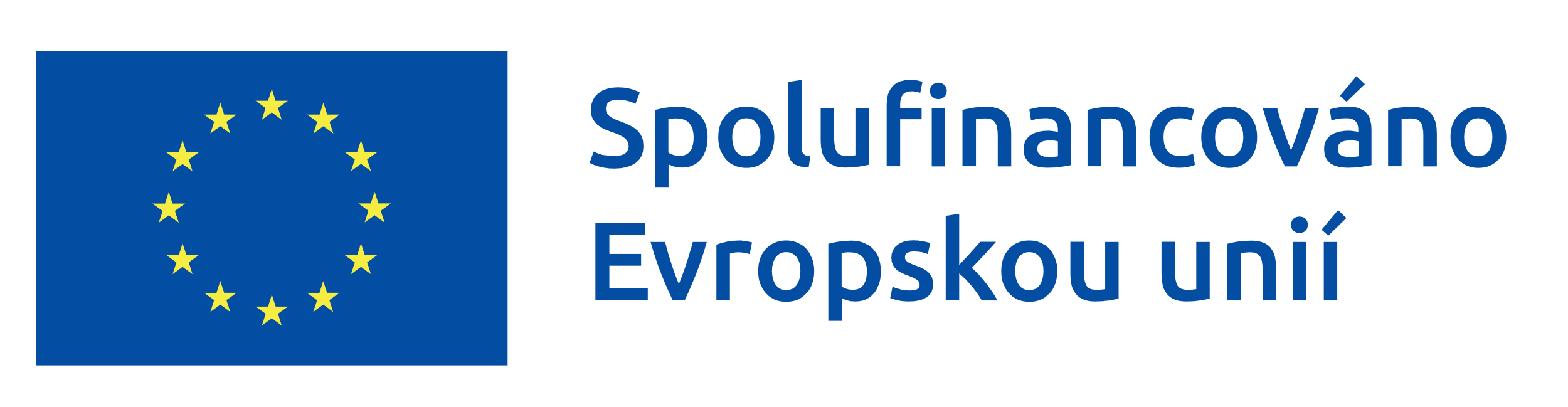 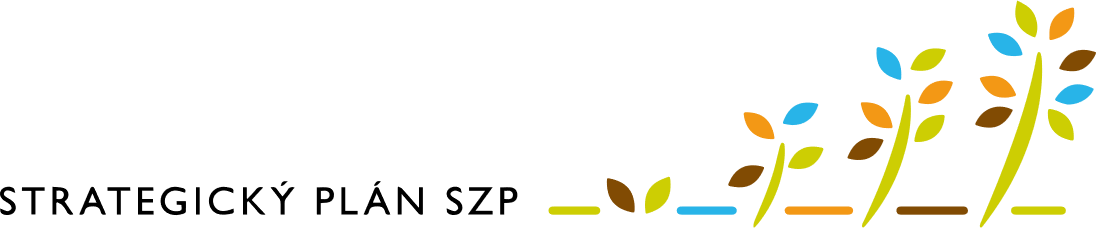 Registrační číslo projektu  23/001/5377e/400/004988 23/001/5377e/400/004988 23/001/5377e/400/004988Název projektu  OS EIP LIBEREC - Nové postupy pro kalamitní stavy v souvislosti sklimatickou změnou OS EIP LIBEREC - Nové postupy pro kalamitní stavy v souvislosti sklimatickou změnou OS EIP LIBEREC - Nové postupy pro kalamitní stavy v souvislosti sklimatickou změnouNázev/jméno člena operační skupiny Výkaz práce je podáván za období (xx.xx.22xx do xx.xx.22xx) Datum Počet odpracovaných hodin Popis vykonaných činností Popis vykonaných činností Příklady popisu činností: "stanovení harmonogramu projektu; meeting s členy OS za účelem…"; rešerše k danému tématu..."; "jednání s výzkumnou organizací za účelem..."; "vypracování rozpočtu"; "aktualizace SWOT analýzy"; atd. Příklady popisu činností: "stanovení harmonogramu projektu; meeting s členy OS za účelem…"; rešerše k danému tématu..."; "jednání s výzkumnou organizací za účelem..."; "vypracování rozpočtu"; "aktualizace SWOT analýzy"; atd. Celkový počet odpracovaných hodin za období Datum 	Podpis člena operační skupiny 	Podpis brokera 	Datum 	Podpis člena operační skupiny 	Podpis brokera 	Datum 	Podpis člena operační skupiny 	Podpis brokera 	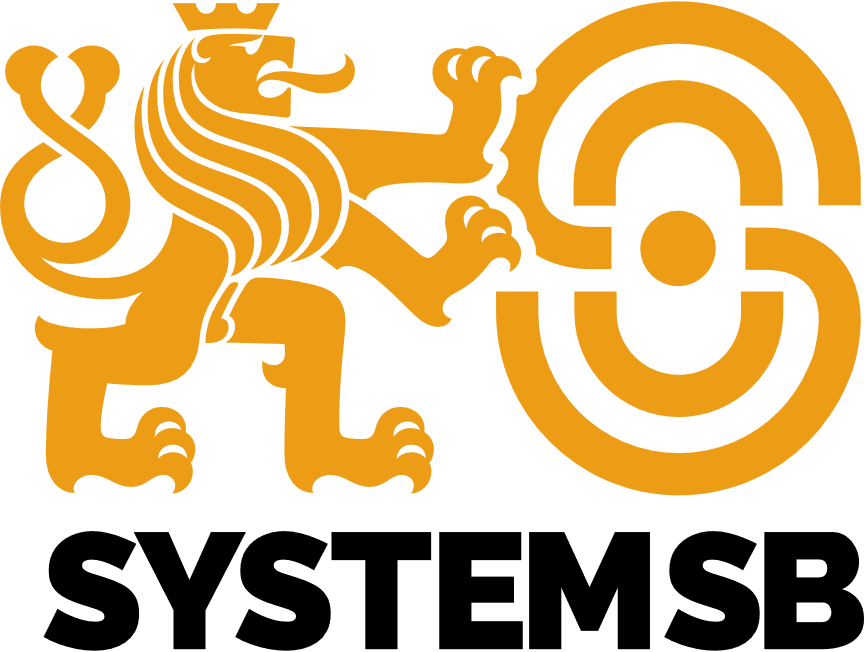 